Автономное дошкольное образовательное учреждение«Юргинский детский сад Юргинского муниципального района»Программа дополнительного образования«ОчУмелые ручки»Возраст детей  2 – 3годаСрок реализации: 1 годВоспитатель:Старикова Т.Е.С. Юргинское, 2023г.Содержание Пояснительная записка…………………………………………………… ……………..3 Направленность……………………………………………………………………3 Новизна…………………………………………………………………………….4 Актуальность программы………………………………………………………….5  Педагогическая целесообразность………………………………………………………...5  Цель………………………………………………………………………………….............5 Задачи программы…………………………………………………………………...5 Отличительные особенности………………………………………………………..7 Возраст детей………………………………………………………............................7 Сроки реализации…………………………………………………………………......7 Формы и режим занятий……………………………………………………………...10 Ожидаемые результаты и способы определения их результативности……10-12 Формы подведения итогов……………………………………………………….12 Учебно-тематический план………………………………………………………….13-14 Содержание программы……………………………………………………………...14-24 Методическое обеспечение……………………………………………………………..24 Список литературы………………………………………………………………………25 Пояснительная записка. Направленность. Дополнительная общеобразовательная программа – дополнительная общеразвивающая программа художественной направленности «ОчУмелые ручки» разработана в соответствии с нормативно - правовыми основами.«Творчество - особый вид деятельности, оно в самом себе несёт удовлетворение».         (С. Моэм).        “Истоки творческих способностей и дарования детей на кончиках их пальцев. От пальцев, образно говоря, идут тончайшие ручейки, которые питают источник творческой мысли. Чем больше уверенности и изобретательности в движениях детской руки, тем тоньше взаимодействие с орудием труда, чем сложнее движение, необходимое для этого взаимодействия, тем глубже входит взаимодействие руки с природой, с общественным трудом в духовную жизнь ребенка. Другими словами: чем больше мастерства в детской руке, тем умнее ребенок”.  (В. А. Сухомлинский)  Художественный ручной труд - это творческая работа ребёнка с различными материалами, в процессе которой он создаёт полезные и эстетичные значимые предметы и изделия для украшения быта (игр, труда и отдыха). Такой труд является декоративной, художественно- прикладной деятельностью ребёнка, поскольку при создании красивых предметов он учитывает эстетические качества материалов на основе имеющихся представлений, знаний, практического опыта, приобретённых в процессе трудовой деятельности и на художественных занятиях в детском саду. Окружающие ребёнка взрослые должны не только формировать его трудовые навыки. Но и постепенно расширять содержание трудовой деятельности малыша, добиваясь осознанности и целенаправленности обучения детей художественному труду индивидуально, то есть создание творческой мастерской «ОчУмелые ручки».      Существует связь речевого развития и пальцевой моторики. Уровень развития речи находится в прямой зависимости от степени сформированности тонких движений рук. До тех пор, пока движения пальцев не станут свободными, развития речи добиться не удастся. Обычно ребёнок, имеющий высокий уровень развития мелкой моторики, умеет логически рассуждать, у него развита память, внимание, связная речь. Именно поэтому у ребёнка особое внимание необходимо обратить на тренировку его пальцев. Ручной труд оказывает огромное влияние на развитие кисти руки. Я заметила, что детей привлекают изделия из разных материалов, поэтому в план работы мастерской включила работу с природным и бросовым материалом, бумагой, тканью, нитками, крупой, макаронами, семенами деревьев, пластилином.  Новизна. Занятия в мастерской заинтересовывают ребят своей необычностью, возможностью применять выдумку, фантазию, осуществлять поиск разных приёмов и способов действий, творчески общаться друг с другом. В процессе занятий дети закрепляют навыки работы с такими универсальными инструментами и приспособлениями, как шаблоны, различные измерительные инструменты. Ребята овладевают умением многократно подбирать и комбинировать материалы, целесообразно их использовать, учатся постигать технику, секреты народных мастеров. А это в конечном итоге способствует художественно- творческому развитию дошкольников, формированию желания заниматься интересным и полезным трудом. Разрабатывая программу, я попыталась сделать её более эффективной, благодаря подбору интересных для детей тем творческих занятий, включающих изготовление индивидуальных изделий и коллективные работы, позволяющие использовать их в играх, как подарки, для оформления интерьера детских уголков. При планировании работы я учла план коллективно- творческих дел ДОУ, планирование познавательного блока, что поможет поддерживать и развивать положительную мотивацию детской деятельности и удовлетворить познавательный интерес к различным объектам и явлениям. Использование разнообразных материалов в работе положительно скажется на активизации мелкой моторики рук, развитию воображения, фантазии, памяти, способности организовывать свою деятельность (усидчивость, длительность внимания). Это, в свою очередь, благоприятно скажется на успешной адаптации к школьному обучению. .  Актуальность. Наше время требует творческих нестандартных, мыслящих и действующих во благо развития и личности людей. Поэтому социальный заказ общества - развитие у детей творческих способностей, умение мыслить не по шаблону, не бояться высказывать мнения, отличающиеся от общепринятого, видеть необычное в обычном. Педагогическая целесообразность. По мнению психологов и педагогов, дошкольный возраст наиболее благоприятный для развития мышления, воображения - психического процесса, составляющего основу творческой деятельности. Поэтому развитие творчества - одна из главных задач дошкольного образования и воспитания.      Программа дополнительной образовательной услуги - творческой мастерской «ОчУмелые ручки» является инновационным образовательным документом. Программа разработана в соответствии с законом РФ «Об образовании» и с действующим Федеральным Государственным Образовательным Стандартом. Она направлена на развитие у дошкольников творчества, которое определяется как продуктивная деятельность, в ходе которой ребёнок создаёт новое, оригинальное, активизируя воображение, и реализует свой замысел, находя средства для его воплощения.                                                                                                                   Цель. Развивать сенсомоторные умения детей на основе использования разнообразных материалов и нетрадиционных техник при работе с ними. Задачи. Общие задачи:  познакомить со свойствами материалов: нитки, ткань, природные и бросовые материалы, пластилин и т. д.; показать разнообразные приёмы работы с названными материалами; направлять познавательный интерес на предметы и трудовую деятельность; создавать условия для творческой деятельности детей; способствовать воспитанию эстетического вкуса; развивать умение безопасно пользоваться инструментами при работе Образовательные: познакомить детей с разными видами и многообразием художественных материалов и приёмов работы с ними; закреплять и обогащать знания детей о разных видах художественного творчества; закреплять приобретённые умения и навыки и показать широту их возможного применения; - расширять и обогащать знания детей об окружающем мире, природе; - обогащать активный словарь. Воспитательные:  формировать культуру общения и поведения в коллективе; помочь ребенку в самореализации, осознания собственного «Я»;  воспитывать трудолюбие и желание добиваться успеха собственным трудом; воспитывать внимание, аккуратность, целесообразность, творческую самореализацию; - воспитывать практическое применение правил сотрудничества в коллективной деятельности; - воспитывать уважительное отношение к результатам труда. Развивающие: формировать творческое мышление, устойчивый интерес к художественной деятельности;  формировать умения и навыки, необходимые для создания творческих работ; развивать художественный вкус, фантазию, изобретательность; развивать желание экспериментировать, проявлять яркие познавательные чувства: удивление, сомнение, радость от узнавания нового; развивать у детей способность работать руками, приучать к точным движениям пальцев, совершенствовать мелкую моторику рук, развивать глазомер; развивать пространственное воображение. В процессе работы обеспечивается интеграция всех образовательных областей. Познавательное развитие: знакомство с новыми техниками. Социально - коммуникативное развитие: решение проблемных ситуаций, воспитание дружеских взаимоотношений, желание участвовать в совместной трудовой деятельности, бережное отношение к материалам и инструментам. Речевое развитие: умение поддерживать беседу, обобщать, делать выводы, высказывать свою точку зрения. Художественно - эстетическое развитие: чтение стихов, рассказов, пословиц и поговорок; прослушивание музыкальных произведений. 	Физическое 	развитие: 	выполнение 	физкультминуток, 	пальчиковой 	и 	дыхательной гимнастики, гимнастики для глаз. Характеристика детей 2 - 3 лет. На третьем году жизни дети становятся самостоятельнее. Продолжает развиваться предметная деятельность, ситуативно - деловое общение ребёнка и взрослого; совершенствуется восприятие, речь, начальные формы произвольного поведения, игры, наглядно - действенное мышление. Развитие предметной деятельности связано с условием культурных способов действия с различными предметами. Развиваются соотносящие и орудийные действия. Умение выполнять орудийные действия развивает произвольность, преобразуя натуральные формы активности в культурные на основе предлагаемой взрослыми модели, которая выступает в качестве не только объекта для подражания, но и образца, регулирующего собственную активность ребёнка. В ходе совместной с взрослыми предметной деятельности продолжает развиваться понимание речи. Слово отделяется от ситуации и приобретает самостоятельное значение. Дети продолжают осваивать названия окружающих предметов, учатся выполнять простые словесные просьбы взрослых в пределах видимой наглядной ситуации. Количество понимаемых слов значительно возрастает. Совершенствуется регуляция поведения в результате обращения взрослых к ребёнку, который начинает понимать не только инструкцию, но и рассказ взрослых. Интенсивно развивается активная речь детей. К трём годам они осваивают основные грамматические структуры, пытаются строить простые предложения, в разговоре с взрослыми используют практически все части речи. Активный словарь достигает примерно 1 000 – 1 500 слов. К концу третьего года жизни речь становится средством общения ребёнка со сверстниками. В этом возрасте у детей формируются новые виды деятельности: игра, рисование, конструирование. Игра носит процессуальный характер, главное в ней – действия, которые совершаются с игровыми предметами, приближёнными к реальности. В середине третьего года жизни появляются действия с предметами заместителями. Появление собственно изобразительной деятельности обусловлено тем, что ребёнок уже способен сформулировать намерение изобразить какой - либо предмет. Типичным является изображение человека в виде «головонога» - окружности и отходящих от неё линий. На третьем году жизни совершенствуются зрительные и слуховые ориентировки, что позволяет детям безошибочно выполнять ряд заданий: осуществлять выбор из 2-3 предметов по форме, величине и цвету; различать мелодии; петь. Совершенствуется слуховое восприятие, прежде всего фонематический слух. К трём годам дети воспринимают все звуки родного языка, но произносят их с большими искажениями. Основной формой мышления становится наглядно - действенное. Её особенность заключается в том, что возникающее в жизни ребёнка проблемные ситуации разрешаются путём реального действия с предметами. Для детей этого возраста характерна неосознанность мотивов, импульсивность и зависимость чувств и желаний от ситуации. Дети легко заражаются эмоциональным состоянием сверстников. Однако в этот период начинает складываться и произвольность поведения. Она обусловлена развитием орудийных действий и речи. У детей появляются чувства гордости и стыда, начинают формироваться элементы самосознания, связанные с идентификацией с именем и полом. Ранний возраст завершается кризисом трёх лет. Ребёнок осознаёт себя как отдельного человека, отличного от взрослого. У него формируется образ Я. Кризис часто сопровождается рядом отрицательных проявлений: негативизмом, упрямством, нарушением общения с взрослым и др. Кризис может продолжаться от нескольких месяцев до двух лет. Программа разработана для детей 2 - 3 лет. Рассчитана на один учебный год. Занятия проводятся во второй половине дня индивидуально 1 раз в неделю. Длительность занятия составляет 10 минут. При проведении занятий соблюдаются правила техники безопасности и санитарно -  гигиенические требования. Работа кружка «ОчУмелые ручки» нацелена на общее развитие ребёнка и содержит задания разных видов с различными материалами. Последовательность тем в учебно - тематическом плане выстроена с учётом возрастных особенностей детей. У детей младшего дошкольного возраста практически отсутствует способность к длительной концентрации внимания на одном и том же материале, поэтому содержание занятий предусматривает чередование различных видов деятельности и материалов. Программа включает теоретическую и практическую работу. Работа осуществляется в соответствии с основными дидактическими принципами: Систематичности и последовательности (знания преподносятся в системе, с опорой на ранее изученный материал); Наглядности (познание дошкольников нуждается в наглядном подтверждении);  Доступности (познание происходит от лёгкого к трудному, от известного к неизвестному, от простого к сложному); Личностно- ориентированного подхода (знания подаются с учётом индивидуальных и возрастных особенностей детей); Связи теории с практикой (знания, полученные детьми из книг и бесед подтверждаются практикой, применяются в играх и повседневной жизни); Сознательности и активности (максимально часто используется вопрос «Почему?», чтобы научить детей активно мыслить, устанавливать причинно- следственные связи); Творчества и самостоятельности (не делать за них то, что они могут сделать самостоятельно, не сдерживать инициативу детей). В работе используются следующие методы обучения: Наглядный (показ образцов, схем, демонстрация наглядного пособия); Словесный (беседа, рассказ, стихи, загадки, объяснение, вопрос); Практические упражнения; Стимулирующий метод (похвала, одобрение, благодарность, поощрение). Выделяются четыре раздела:  Работа с тканью и нитками. Работа с бросовым материалом. Работа с природным материалом. Работа с бумагой и картоном. Работа с тканью и нитками. Нитки - один из самых ярких материалов. Самые обычные нитки тоже могут стать ярким и интересным материалом для создания поделок. С их помощью, используя различные приёмы и техники, можно создавать прекрасные картины с весьма сложными сюжетами, игрушки, поздравительные открытки и многое другое. Ткань - прекрасный материал для изготовления различных изделий, среди которых особое место занимают, конечно же, игрушки. Изготовление игрушек своими руками даёт большой простор для фантазии и создания своего неповторимого образа.   Нитки и ткань являются достаточно простым и доступным материалом для изготовления поделок, который к тому же, имеется в каждом доме и с которым мы знакомы с самых ранних лет. Работа с бросовым материалом. Практическая работа с разнообразным бросовым материалом побуждает детей к творчеству, предусматривает развитие навыков ручного труда, конструирования, знакомит с приёмами работы различными инструментами, учит осторожному обращению с ними, способствует развитию координации движений пальцев, развивает мелкую моторику пальцев, воспитывает усидчивость и самостоятельность. Многие из предложенных поделок предполагают использование их в быту, и важным моментом при их изготовлении является прочность конструкции. Работая с разными материалами, дети знакомятся с их свойствами, разнообразной структурой, приобретают трудовые навыки и умения, учатся мыслить. Некоторые операции требуют приложения усилий, использования наиболее опасных инструментов, особенно в подготовительной стадии, и этот этап работы педагог берёт на себя. Поделки, включённые в кружковую деятельность, могут иметь разное назначение: для игр детей; для украшения интерьера группы, детского учреждения, дома; их можно использовать в качестве подарков. Так как материал для работы относится к категории бросового, при его подборе предъявляется определённые требования: должен быть безопасным для детей (не токсичным, не вызывать аллергию); тщательно промытым и высушенным; доступным в обработке (вырезаться, протыкаться, склеиваться и т. д.). При работе с бросовым материалом  учитывается возрастные особенности детей: если работа требует сложных манипуляций в подготовительной стадии, например  проколоть отверстия нагретым шилом, необходимо, чтобы эту предварительную работу выполнял педагог.  Работа с природным материалом. Конструирование из природного материала по своему характеру ближе к художественным видам деятельности. Создавая образы, дети не только их структурно отображают, сколько выражают своё отношение к ним, передают их характер, что позволяет говорить о художественной природе этих образов. Задача педагога – научить детей чувствовать специфику природного материала, видеть богатую палитру его красок, форм, фактуры и на основе этого создавать разнообразные художественные образы. Это способствует развитию у детей воображения и творчества, в основе которых лежит овладение детьми обобщёнными способами построения образа с опорой на наглядность (природный материал) и имеющиеся у них многоаспектные представления из собственной жизни, сказок, фильмов т. п. Работа с бумагой и картоном. Работа с мятой бумагой. Технология изготовления игрушек из бумаги,  помогающая  педагогу показать детям один путь самореализации в творческой деятельности, формирования познавательной и коммуникативной активности. Кроме того, изготовление игрушек из мятой бумаги - прекрасное упражнение для развития мелкой моторики  пальцев.    Изготовление объёмных картинок. Изготовление аппликации – достаточно лёгкое и очень интересное занятия для детей. Здесь открывается широкий простор для креативной деятельности детей. Технология изготовления объёмной аппликации отличается степенью сложности. На занятиях предлагается получить объёмность предмета на аппликации из геометрических фигур за счёт приклеивания деталей к основному листу.     Работа с бумагой в нетрадиционной технике. Используя бумагу разной фактуры и разные способы работы с ней, дети учатся создавать сюжетные и декоративные композиции, делать подарки из бумаги в нетрадиционной форме. Любое изделие, выполненное руками ребёнка - это его труд, его достижение. Используемые материалы:  Пластилин, крышки от майонезных банок, шишки, жёлуди, орехи каштана, сухие листья, ягоды, макаронные изделия, соль, веточки, семена растений, скорлупа грецких орехов, различные крупы, цветная и белая бумага, газетная бумага, журналы, белый и цветной картон, салфетки бумажные, вата, фольга, клей ПВА, краски (гуашь), разноцветные шерстяные нитки, нитки для шитья, атласные ленты, лоскутки ткани, проволока, втулки от туалетной бумаги, ватные диски, СД  диски, поролон, ватные палочки, одноразовые тарелочки, одноразовые ложки, одноразовые стаканчики, палочки для мороженого, кассеты из- под яиц, трубочки для коктейля, пенопласт, мешковина, зубочистки, деревянные шпажки, бисер, бусинки, бутылки из-под минеральной воды, спичечные коробки, спички. Инструменты и приспособления: Шило (только для взрослого), иголка и нитковдеватель, простые и цветные карандаши, линейка, набор стек, степлер, доска для лепки, клеёнка для  аппликации, клейкая лента, скотч, дырокол, формочки, трафареты, штампы, маркер, фломастеры, нож для бумаги, кисточки для клея и рисования.      Правила техники безопасности при работе с различными материала и инструментами. Работай за своим рабочим местом. Прежде чем начать работу, приготовь рабочее место правильно. Во время работы держи рабочее место в порядке: откуда взял инструмент, туда и положи его после выполненных действий. Нельзя брать в рот мелкие детали. При работе с клеем будь аккуратен, при попадании клея на руки и лицо промой их водой. Береги инструменты, экономь материалы.   Закончил работу – убери рабочее место быстро и аккуратно. Формы и режим образовательной деятельности. Основной формой является комбинированная образовательная деятельность, которая включает в себя: организационный момент, разминку, закрепление предыдущего материала, введение нового материала (теория). Затем, как правило, следует игровая часть, то есть непосредственно сама работа (практика), и подведение итогов – озвучивание результатов. Обучение происходит в увлекательной, преимущественно игровой форме, в виде практических заданий, в виде заданий на развитие внимания, памяти, мышления. Особенностью методики проведения является разнообразие активных видов детской деятельности, а именно формы тренировочных заданий многообразны, смена которых позволяет избегать монотонности, снимает напряжение и усталость. Ожидаемые результаты и способы определения их результативности. Предполагаемый результат. Иметь знания о форме, фактуре, цвете предметов. Владеть разнообразными традиционными и нетрадиционными техниками, их применением. Уметь творчески самовыражаться, получать возможность фантазировать, изобретать. Повысить заинтересованность, удовлетворяющую потребность ребёнка в деятельности. Владеть умениями создавать формы предметов, используя нетрадиционный материал для передачи образа. Уметь правильно активизировать движения пальцев руки, синхронно работать обеими руками при создании образов, предметов. Уметь передавать эстетические стороны окружающей действительности, оригинальные, неповторимые художественные образы. Иметь представление о свойствах материалов, наблюдать, делать выводы, подводить итоги. Заинтересовать родителей в развитии личности ребёнка и формировании его креативности.  Прогнозированный результат. Воспитанники должны знать: Виды и назначения предметов; Необходимые инструменты и материалы; Основные этапы изготовления изделий; Основные приёмы, технологию выполнения; Композиционные основы построения изделия; Законы сочетания цветов; Требования к качеству и отделке изделий; Правила безопасной работы во время изготовления изделий. Воспитанники должны уметь: Подготавливать материал; Использовать инструменты для работы; Изготавливать отдельные детали; Соединять детали в готовые изделия; Составлять композицию из отдельных элементов; Гармонично сочетать цвета; Проводить окончательную отделку изделий; Выполнять правила безопасной работы;  Организовывать рабочее место;  Определять качество готового изделия. Для каждого ребёнка конкретным показателем его успехов является: Возрастающий уровень его авторских работ, легко оцениваемый и визуальный и педагогом. Скорость выполнения заданий и чёткость ориентировки при выборе их способов успешного выполнения. Коллективное участие в коллективных работах и мероприятиях. Оригинальность предлагаемых художественных решений. Окрепшая моторика рук. Для всего коллектива в целом, безусловным показателем является активное участие в выставках, а так же высокие призовые места, которые будут отданы их работам. Диагностика по ручному труду Сформирован –  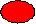 На стадии формирования -  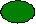 Не сформирован –  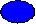 Педагогическое обследование детей по художественному и ручному труду Формы подведения итогов реализации дополнительной образовательной программы. Выставки. Конкурсы. Развлечение. Продуктивно-исследовательская деятельность. Детские мини – проекты. Садовские, семейные мероприятия. Наряду с образовательным процессом дети привлекаются и в культурно - досуговые мероприятия: изготовление игрушек к «Новому году», подарки папам и мамам к праздникам «23 февраля», «8 марта», тем самым повышая эффективность обучения. Отслеживание результатов осуществляется через мониторинг обученности. Процедура оценивания: самостоятельная работа, тестирование, участие в конкурсах, выставках.         Учебно-тематический план. Содержание программы Методическое обеспечение. Картотека дидактических игр. Картотека подвижных игр. Картотека пальчиковой гимнастики. Картотека дыхательной гимнастики. Картотека физминуток. Картотека гимнастики для глаз. Картотека стихов, загадок, пословиц и поговорок. Презентации к занятиям. Мастер – классы по изготовлению поделок. Показ слайдов. Иллюстрации по темам. Предметные картинки. Цикл бесед по темам. Список литературы. «Бумажная мозаика» Х. Линд- ООО «Издательство «Айрис-Пресс», 2007г. «Бумажная пластика. Конструирование»- «Издательство «Карапуз», 2002г. «Волшебная бумага, или бумажные фокусы» О. В. Белякова, А. В. Щеглова – Ростов н/Д: Феникс, 2006г. «Волшебные полоски» - Спб.: ООО «Издательство «Детство-Пресс»; 2009г. «Мастерим вместе с детьми. Чудесные поделки из чего угодно» О. В. Пойда - «Издательство «Олма Медиа Групп», 2013г. «Неужели из бумаги? Азбука аппликации» И. А. Лыкова-  ООО «Карапуз-Дидактика», 2007г. «Объемные картинки» Учебно-методическое пособие для дошкольников.- Спб.: Детство-Пресс, 2010г. «Чудеса для детей из ненужных вещей» М. И. Нагибина- Ярославль: «Академия Развития», 1998г. «Забавные поделки шаг за шагом» Н. В. Чен, М. В. Бедина- Белгород: ООО «Книжный клуб «Клуб семейного досуга»», 2012г. «Оригами и развитие ребенка» Т. И. Тарабарина- Популярное пособие для родителей и педагогов - Ярославль: «Академия развития», 1998г. «Подарки для мамы» Н.В. Дубровская- Серия «Праздник»- Спб.: «Детство-Пресс», 2010г. «Мозаика из круп и семян» Г. И. Перевертень- «Издательство Сталкер», 2006г. «Поделки из ниток и пряжи» А. А. Анистратова, Н. И. Гришина - Учебное издание: ООО «Издательство Оникс», 2010г. «Детство» Программа развития и воспитания по образованию детей в детском саду. Программа разработана коллективом: В. И. Логинова, Т. И. Бабаева, Н. А. Ноткина, М. В. Крулехт - Санкт-Петербург: «Детство-Пресс» 2001г., 3-е издание. «500 развивающих игр от трех до шести» В. Г. Дмитриева, О. А. Новиковская - М.: АСТ;  Спб.: Сова, 2007г. «Секреты бумажного листа» Учебное издание: «Издательство «Мозаика-Синтез», 2004г. «Аппликация. Простые поделки»  Е. А. Румянцева- М.: «Издательство «АЙРИС- пресс»,2014г. «Пластилинография» Н. Г. Давыдова- Москва, 2006 г «Игрушки - Дергунчики» В. А. Подгорная -  М.: «Аст - Пресс Книга», 2007 УТВЕРЖДАЮ Директор АДОУ «Юргинский детский      сад Юргинского муниципального района»______________________Арсентьева О.Н.Приказ №_71/1 от 15.09.2023_№ п/п Список детей Свойства материалов Овладение приемов работы с материалами Развитие конструктивных способностей Мелкая моторика № п/п Задания, вопросы Используемый материал при выполнении задания Знания, умения, навыки Знания, умения, навыки № п/п Задания, вопросы Используемый материал при выполнении задания сформированы на стадии формирования 1 Узнай и назови вид материала и его свойства Природный, бросовый, бумага, ткань, нитки, дерево, поролон, пластмасса. Знает и называет не менее 3 - 5 видов материала и свойств Знает и называет не менее 2 видов материала и свойств 2 Овладение приемами работы с материалами Клей, пластилин, нитки, палочки. Владеет 4 приемами (склеивает, слепляет, скрепляет, связывает) Владеет 2 приемами 3 Развитие конструированных способностей и художественного вкуса Природный, бросовый и вспомогательный материал Придумывает и самостоятельно выполняет поделку и украшает ее Делает работу с помощью взрослого или ребенка 4 Мелкая моторика рук Мелкие вспомогательные детали, мозаика Прочно скрепляет детали самостоятельно Пытается скреплять самостоятельно или с помощью взрослого № Тема Количество часов Месяц 1 неделя Тема: «Улитка на листике» (природный материал).  1 Октябрь 2 неделя Тема: «Ромашки» (бросовый материал).  1 Октябрь 3 неделя Тема: «Забавные осьминожки» (нитки). 1 Октябрь 4 неделя Тема: «Арбуз» (природный материал). 1 Октябрь 1 неделя Тема: «Осенняя берёзка»  (природный материал). 1 Ноябрь 2 неделя Тема: «Чудо – Юдо рыба кит» (бросовый материал).   1 Ноябрь 3 неделя Тема: «Неваляшка» (ткань). 1 Ноябрь 4 неделя Тема: «Гороховый стручок» (природный материал).  1 Ноябрь 1 неделя Тема: «Ветка рябины» (природный материал). 1 Декабрь 2 неделя Тема: «Зимний лес» (бросовый материал). 1 Декабрь 3 неделя Тема: «Шапка с помпоном» (нитки). 1 Декабрь 4 неделя Тема: «Мороженое» (бросовый материал).  1 Декабрь 1 неделя Тема: «Ёжик» (природный материал).  1 Январь  2 неделя Тема: «Волшебная снежинка» (бросовый материал). 1 Январь  3 неделя Тема: «Варежки» (ткань).  1 Январь  4 неделя Тема: «Весёлая гусеничка» (бросовый материал). 1 Январь  1 неделя Тема: «Ёлочка нарядная» (нитки). 1 Февраль 2 неделя Тема: «Подарок для папы «Кораблик»» (бросовый материал). 1 Февраль 3 неделя Тема: «Ветка мимозы» (нитки).  1 Февраль 4 неделя Тема: «Колос» (природный материал).  1 Февраль 1 неделя Тема: «Букет для мамы. Астры» (природный материал). 1 Март 2 неделя Тема: «Масленица» (бросовый материал). 1 Март 3 неделя Тема: «Чаепитие» (ткань). 1 4 неделя Тема: «Бусы для бабушки» (природный материал). 1 1 неделя Тема: «Расцвёл подснежник» (природный материал). 1 Апрель 2 неделя Тема: «Пушистая вербочка» (бросовый материал). 1 Апрель 3 неделя Тема: «Ракета» (нитки).  1 Апрель 4 неделя Тема: «Цыплята» (природный материал). 1 Апрель 1 неделя Тема: «Открытка для дедушки на 9 мая» (нитки, ленты).  1 Май 2 неделя Тема: «Одуванчик» (бросовый материал).  1 Май 3 неделя Тема: «Паровоз по рельсам мчится» (ткань). 1 Май 4 неделя Тема: «Ландыш» (природный материал). 1 Май Месяц  Октябрь    Неделя  1  Тема  «Улитка на листике» (природный материал). Задачи  Познакомить детей с новым материалом (каштан, пластилин). Учить раскатывать пластилин ладонями, расплющивать его, вытягивать, закреплять каштан и палочки в пластилине. Развивать мелкую моторику рук, фантазию. Содержание  Беседа о насекомых, животных. Загадывание загадок. Пальчиковая гимнастика. Знакомство с новой техникой – конструирование из природного материала. Объяснение способов выполнения, рассматривание образца. Самостоятельная работа детей. Материал и оборудование  Готовый листочек из цветного картона, каштан, пластилин, веточки, дощечка для лепки, салфетка, лоточек для материала. Месяц  Октябрь    Неделя  2 Тема   «Ромашки» (бросовый материал). Задачи  Формировать умение работать с бросовым материалом.  Обогащать знания детей о цветах. Развивать композиционные умения. Воспитывать желание доводить начатое дело до конца. Развивать воображение, фантазию, мелкую моторику. Добиваться аккуратного и качественного выполнения работы. Содержание  Беседа о цветах. Рассматривание иллюстраций, чтение стихотворения. Гимнастика для глаз. Рассматривание образца, рассказывание поэтапного выполнения работы. Самостоятельная работа детей. Материал и Клей ПВА, цветной картон, ватные палочки, пластилин (жёлтого и зелёного оборудование  цвета), клеёнка, кисточка для клея, салфетка, лоточек  для материала. Месяц  Октябрь    Неделя  3 Тема  «Забавные осьминожки» (нитки). Задачи  Знакомить с новым материалом - нитками, обогащать интеллектуальную сферу. Учить продевать нитки в отверстие и завязывать узелки. Развивать мелкую моторику, образное и логическое мышление, эстетическое восприятие.  Содержание  Беседа о морских обитателях. Загадывание загадок, чтение стихов. Дыхательная гимнастика. Рассматривание иллюстраций, образца. Знакомство с новой техникой, объяснение способов выполнения. Самостоятельная работа детей. Материал и оборудование  Заготовка для осьминогов, цветные шерстяные нитки, глазки, простой карандаш, салфетка, клеёнка, клей ПВА, кисточка для клея, лоточек для материала.  Месяц  Октябрь    Неделя  4 Тема  «Арбуз» (природный материал).  Задачи  Продолжать учить детей работать с природным материалом – арбузными семечками. Учить планировать свою работу.  Воспитывать интерес к природе. Развивать мелкую моторику рук, усидчивость, желание доводить начатое дело до конца.  Содержание  Беседа о фруктах, ягодах. Загадывание загадок. Физминутка. Рассматривание образца, рассказывание поэтапного выполнения работы. Самостоятельная работа детей. Материал и оборудование  Заготовка для арбуза из цветного картона, цветная бумага, клей ПВА, кисточка для клея, арбузные семечки, салфетка, клеёнка, лоточек  для материала. Месяц  Ноябрь     Неделя  1  Тема  «Осенняя берёзка» (природный материал). Задачи  Формировать умение детей работать с природным материалом – сухими листьями.  Закреплять знания о деревьях. Развивать эстетическое чувство к природе и её изображениям нетрадиционными техниками. Воспитывать усидчивость, терпение, аккуратность в работе, желание доводить начатое дело до конца. Содержание  Беседа о деревьях. Чтение стихотворения о берёзе. Рассматривание иллюстраций, репродукций картин. Пальчиковая гимнастика. Рассказывание поэтапного выполнения работы, рассматривание образца. Самостоятельная работа детей. Материал и оборудование  Листы, с нарисованными силуэтами дерева, сухие берёзовые листья, клей ПВА, кисточка для клея, клеёнка, салфетки, лоточек для материала. Месяц  Ноябрь     Неделя  2 Тема  «Чудо – Юдо рыба кит» (бросовый материал). Задачи  Продолжать учить преобразовывать форму, строение фигур, осознанно применять знакомые приёмы и способы, переносить усвоенные навыки на новые поделки. Воспитывать желание детей работать сообща, составлять композицию, развивать эстетическое восприятие. Содержание  Беседа о морских обитателях. Рассматривание иллюстраций. Дыхательная гимнастика. Рассказывание поэтапного выполнения работы, рассматривание образца. Самостоятельная работа детей. Материал и оборудование  Картон синего цвета, цветная бумага,трубочка для коктейля, трафарет кита, одноразовый стаканчик, салфетка,  клеёнка, клей ПВА, кисточка для клея, лоточек для материала. Месяц  Ноябрь     Неделя  3 Тема  «Неваляшка» (ткань). Задачи  Формировать у детей умение работать в новой технике – аппликация из ткани. Закрепить знания об игрушках.  Развивать мелкую моторику. Воспитывать интерес к работе. Содержание  Беседа об игрушках.   Пение песенки о неваляшке. Загадывание загадок, рассматривание картинок. Рассматривание образца, рассказывание поэтапного выполнения работы. Самостоятельная работа детей. Материал и оборудование  Цветной картон, клей ПВА, лоскутки ткани, кисточка для клея, силуэт неваляшки, клеенка, салфетка, ножницы, лоточек для материала. Месяц  Ноябрь     Неделя  4 Тема  «Гороховый стручок» (природный материал). Задачи  Продолжать учить детей работать с природным материалом – горохом. Учить планировать свою работу.  Воспитывать интерес к природе, к овощным культурам. Развивать мелкую моторику рук, усидчивость, желание доводить начатое дело до конца.  Содержание  Беседа об овощах. Загадывание загадок, чтение стихов об овощах. Физминутка. Рассматривание образца, рассказывание поэтапного выполнения работы. Самостоятельная работа детей. Материал и оборудование  Картон, горох, пластилин, дощечка для лепки, гуашь, баночка для воды, кисточка для рисования, салфетки, клеёнка, лоточек для материала. Месяц  Декабрь      Неделя  1  Тема  «Ветка рябины» (природный материал). Задачи  Формировать умение работать с разным материалом – сухие листья, ягоды. Закреплять правила безопасной работы с клеем.  Развивать чувство цвета и художественный вкус. Развивать мелкую моторику, усидчивость. Воспитывать желание доводить начатое дело до конца. Содержание  Беседа о деревьях, о рябине. Загадывание загадок, чтение стихов, рассматривание репродукций. Рассматривание образца, рассказывание поэтапного выполнения работы. Самостоятельная работа детей. Материал и оборудование  Картон, сухие листья рябины, ягоды рябины, клей ПВА, кисть для клея, клеенка, салфетка, лоточек для материалов. Месяц  Декабрь      Неделя  2  Тема  «Зимний лес» (бросовый материал).  Задачи  Знакомить с новой нетрадиционной техникой – работа с бросовым материалом (вата).  Воспитывать интерес к работе с ним. Планировать ход выполнения работы. Учить располагать изображение на всем листе. Учить отражать впечатления, полученные при наблюдении зимней природы.  Развивать фантазию, воображение, мелкую моторику. Воспитывать интерес к занятию. Содержание  Беседа о природе, о зиме Чтение стихов, рассматривание иллюстраций. Пальчиковая гимнастика. Рассматривание образца, рассказывание поэтапного выполнения работы. Самостоятельная работа детей. Материал и оборудование  Картон синего цвета, силуэты елочек, зайцев из цветной бумаги, вата, клей ПВА, кисть для клея, гуашь, кисточка для рисования, баночка для воды, клеенка, салфетка, лоточек для материала. Месяц  Декабрь      Неделя  3 Тема  «Шапка с помпоном» (нитки). Задачи  Продолжать знакомить детей с нетрадиционным видом аппликации, техникой исполнения. Формировать умение детей работать с разным материалом (нитками), планировать свою работу. Закрепить знания о головных уборах. Развивать мелкую моторику, усидчивость. Воспитывать желание доводить начатое дело до конца.  Содержание  Беседа о зиме, о зимней одежде, головных уборах. Рассматривание картинок, рассказывание поэтапного выполнения работы. Повторение способов работы с нитками. Гимнастика для глаз. Самостоятельная работа детей. Раскрашивание готовых поделок Материал и оборудование  Силуэт шапочки из картона, гуашь, разноцветные шерстяные нитки, баночка для воды, кисточка для рисования, клей ПВА, кисточка для клея, клеёнка, салфетка, лоточек для материала. Месяц  Декабрь     Неделя  4 Тема  «Мороженое» (бросовый материал).  Задачи  Знакомить детей с новым материалом – ватными дисками. Развивать художественно- творческие способности.  Развивать мелкую моторику, усидчивость. Воспитывать желание доводить начатое дело до конца. Содержание  Повторение правил безопасности при работе с бросовым материалом. Беседа о сладостях, о мороженом. Физминутка. Рассматривание образца. Рассказывание поэтапного выполнения работы. Самостоятельная работа детей. Материал и оборудование  Ватные диски, бумага разных цветов, гуашь, кисточка для рисования, баночка для воды, клей ПВА, кисть для клея, клеенка, салфетка, цветные карандаши, лоточек для материала. Месяц  Январь       Неделя  1  Тема  «Ёжик» (природный материал). Задачи  Формировать умение работать с разным материалом – сухие листья. Закреплять правила безопасной работы с клеем.  Развивать чувство цвета и художественный вкус. Развивать мелкую моторику, усидчивость. Воспитывать желание доводить начатое дело до конца Содержание  Повторение правил безопасности при работе с природным материалом. Беседа о диких животных. Пальчиковая гимнастика. Рассматривание образца. Рассказывание поэтапного выполнения работы. Самостоятельная работа детей. Материал и оборудование  Заготовки ёжика из бумаги, сухие листья, клей ПВА, клеенка, кисточка для клея, клеёнка, салфетка, лоточек для материала. Месяц  Январь       Неделя  2 Тема  «Волшебная снежинка» (бросовый материал).  Задачи  Формировать умение планировать ход выполнения работы. Развивать композиционные умения. Формировать самостоятельность, чувство уверенности в своих силах. Формировать желание сделать подарок для родных. Добиваться аккуратного и качественного выполнения работы. Содержание  Беседа о зиме, о зимних явлениях природы. Рассматривание образца, показ способа выполнения. Дыхательная гимнастика. Самостоятельная работа детей. Материал и оборудование  Картон синего цвета, карандаш простой, шаблон снежинки, вата, клей ПВА, кисточка для клея, клеёнка, салфетка, лоточек для материала. Месяц  Январь       Неделя  3 Тема  «Варежки» (ткань). Задачи  Уточнить знания детей о зиме, о зимней одежде. Научить способам работы с тканью. Закрепить правила безопасного пользования клеем. Формировать самостоятельность, чувство уверенности в своих силах. Добиваться аккуратного и качественного выполнения работы. Содержание  Беседа о зимней одежде. Загадывание загадок, чтение стихов. Пальчиковая гимнастика. Рассматривание образца, рассказывание поэтапного выполнения работы. Самостоятельная работа детей. Материал и оборудование  Силуэты варежек из ткани, ленточки, тесьма, разноцветные нитки, клей ПВА, кисточка для клея, клеёнка, салфетка, лоточек для материала. Месяц  Январь       Неделя  4 Тема  «Весёлая гусеничка» (бросовый материал). Задачи  Учить детей работать с разными материалами (ватными дисками). Учить правилам безопасной работы с бросовым материалом. Развивать мелкую моторику, усидчивость. Воспитывать желание доводить начатое дело до конца. Содержание  Беседа о насекомых. Повторить правила безопасности. Гимнастика для глаз. Рассматривание образца, рассказывание поэтапного выполнения работы. Самостоятельная работа детей. Материал и оборудование  Ватные диски, клей ПВА, кисточка для клея, кисточка для рисования, баночка для воды, краски, салфетка, клеёнка, лоточек для материала. Месяц  Февраль        Неделя  1  Тема  «Нарядная ёлочка» (нитки). Задачи  Познакомить с новой техникой исполнения работы. Учить детей равномерно наматывать нить. Развивать эстетическое восприятие, чувства формы и композиции. Развивать гибкость пальцев. Воспитывать интерес к новогодним игрушкам. Содержание  Беседа о ёлке, об игрушках. Знакомить детей с новой техникой. Пальчиковая гимнастика. Рассматривание образца. Самостоятельная работа детей. Материал и оборудование  Разноцветные шерстяные нитки, силуэт ёлочки, клей ПВА, кисточка для клея, клеёнка, салфетка, лоточек для материала. Месяц  Февраль        Неделя  2 Тема  «Подарок для папы «Кораблик» (бросовый материал).  Задачи  Совершенствовать навыки работы с различным материалом.  Формировать умение сосредоточиться во время работы. Развивать мышление, образное, эстетическое восприятие, 	мелкую 	моторику 	рук. 	Воспитывать 	аккуратность, сосредоточенность. Содержание  Беседа о военной технике, о празднике пап. Рассматривание образца, рассказывание поэтапного выполнения работы. Физминутка. Самостоятельная работа детей. Материал и оборудование  Картон синего цвета, голубая, белая и синяя цветная бумага, соломинка для коктейля, втулки от туалетной бумаги, кисточка для клея, клеёнка,  клей ПВА, клеёнка, салфетка, лоточек для материала. Месяц  Февраль        Неделя  3 Тема  «Ветка мимозы» (нитки).  Задачи  Учить детей работать с разным материалом. Развивать художественный вкус. Воспитывать самостоятельность. Закрепить умение выполнять работу аккуратно, доводить начатое дело до конца. Воспитывать желание делать поделки своими руками. Содержание  Беседа о мамином празднике. Чтение стихов, рассказов о маме. Дыхательная гимнастика. Рассматривание иллюстраций, картинок. Рассматривание образца, рассказывание поэтапного выполнения работы. Самостоятельная работа детей. Материал и оборудование  Цветной картон, трафарет вазочки, цветные шерстяные нитки (зелёные, жёлтые), клей ПВА, кисточки для клея, клеёнка, салфетка, лоточек для материала. Месяц  Февраль        Неделя  4 Тема  «Колос» (природный материал). Задачи  Продолжать учить работать с природным материалом (тыквенные семечки). Умело применять навыки и умения, полученные ранее. Вызвать интерес к творчеству. Воспитывать самостоятельность, сосредоточенность, аккуратность. Содержание  Беседа о злаках, о хлебе. Чтение стихов, рассматривание картинок. Гимнастика для глаз. Повторение правил безопасности при работе с природным материалом. Рассматривание образца, рассказывание поэтапного выполнения работы. Самостоятельная работа детей. Материал и оборудование  Тыквенные семечки, картон чёрного цвета, гуашь жёлтого цвета, кисточка для рисования, баночка для воды, клей ПВА, кисточка для клея, салфетка, клеёнка, лоточек для материала. Месяц  Март         Неделя  1  Тема  «Букет для мамы. Астры» (природный материал). Задачи  Закреплять умение приклеивать «самолётики» друг к другу. Совершенствовать умение действовать сообща, выполняя коллективную работу. Формировать умение договариваться друг с другом, планировать работу.  Воспитывать художественный вкус. Вызвать радостное настроение, удовлетворение от проделанной работы. Содержание  Беседа о весне, весенних цветах, о женском дне.  Чтение стихов, загадывание загадок, рассматривание картинок. Физминутка. Рассматривание образца, рассказывание поэтапного выполнения работы. Самостоятельная работа детей. Материал и оборудование  Лист ватмана с нарисованной вазой, круги из картона, пластилин, семена ясеня («самолётики»), клей ПВА, кисточка для клея, клеёнка, салфетка, лоточек для материала.  Месяц  Март         Неделя  2 Тема  «Масленица» (бросовый материал). Задачи  Формировать умение планировать ход выполнения работы. Развивать композиционные умения. Формировать самостоятельность, чувство уверенности в своих силах. Формировать желание сделать подарок для родных. Добиваться аккуратного и качественного выполнения работы. Содержание  Беседа о весне, о Масленице, о народных традициях. Чтение стихов о Масленице, рассматривание иллюстраций. Пальчиковая гимнастика. Рассматривание образца, рассказывание поэтапного выполнения работы.  Самостоятельная работа детей. Материал и оборудование  Одноразовая тарелка, ленты разноцветные, шерстяные нитки разноцветные, клеёнка, дырокол (для взрослого), лоточек для материала. Месяц  Март         Неделя  3 Тема  «Чаепитие» (ткань). Задачи  Закреплять полученные навыки работы с тканью, умение создавать сюжетную композицию, использовать в работе разные виды тканей, бросовый материал. Развивать творческие способности детей. Содержание  Беседа о посуде.  Чтение отрывка из «Федорино горе» К. Чуковского. Пальчиковая гимнастика. Рассматривание образца, рассказывание поэтапного выполнения работы. Самостоятельная работа детей. Материал и оборудование  Силуэты чашек и чайники из ткани, элементы украшения из ткани (кружочки), цветной картон, клей ПВА, кисточка для клея, клеёнка, салфетка, лоточек для материала. Месяц  Март         Неделя  4 Тема  «Бусы для бабушки» (природный материал). Задачи  Продолжать совершенствовать навыки и умения, работая с различным материалом. Закрепить умение пользоваться красками (гуашь). Развивать композиционные умения, мелкую моторику рук. Воспитывать самостоятельность, сосредоточенность, аккуратность. Содержание  Беседа о женском дне 8 марта, о подарках для бабушек. Пение песенки о бабушке. Физминутка. Закрепление правил техники безопасности при работе с бросовым материалом. Рассказывание поэтапного выполнения работы Самостоятельная работа детей. Материал и оборудование  Макароны, нитка для нанизывания, гуашь, кисточка для рисования, баночка для воды, салфетка, клеёнка, лоточек для материала. Месяц  Апрель          Неделя  1  Тема  «Расцвёл подснежник» (природный материал). Задачи  Продолжать учить детей работать сообща. Формировать умение создавать сюжетные композиции, используя разные материалы. Развивать мелкую моторику. Развивать эстетическое восприятие. Воспитывать усидчивость, терпение, аккуратность в работе. Содержание  Беседа о весне, о первых весенних цветах. Рассматривание иллюстраций, чтение стихов. Дыхательная гимнастика. Рассматривание образцов, рассказывание поэтапного выполнения работы. Самостоятельная работа детей. Материал и оборудование  Крышки от майонеза, пластилин, тыквенные семечки, дощечка для лепки, лоточек для материалов. Месяц  Апрель          Неделя  2 Тема  «Пушистая вербочка» (бросовый материал). Задачи  Продолжать совершенствовать навыки и умения при работе с бросовым материалом. Развивать мелкую моторику рук, чувство цвета, образное мышление, эстетическое восприятие, креативность. Формировать самостоятельность, чувство уверенности в своих силах. Добиваться аккуратного и качественного выполнения работы. Содержание  Беседа о весенних деревьях. О празднике Вербное воскресение. Чтение стихов, рассматривание иллюстраций. Самомассаж. Рассказывание поэтапного выполнения работы, рассматривание образца. Самостоятельная работа детей. Материал и оборудование  Картон цветной, ватные палочки, гуашь, кисточка для рисования, баночка для воды, клей ПВА, кисточка для клея, салфетка, клеёнка, лоточек для материала. Месяц  Апрель          Неделя  3 Тема  «Ракета» (нитки). Задачи  Продолжать совершенствовать навыки работы с нитками. Способствовать развитию умения продумывать содержание своей работы, композиционное расположение. Воспитывать желание делать поделки своими руками. Содержание  Беседа о космосе. Рассматривание картинок, чтение стихов, загадывание загадок. Физминутка. Рассказывание поэтапного выполнения работы, рассматривание образца. Самостоятельная работа детей.  Материал и оборудование  Силуэт ракеты из цветного картона, дырокол, шерстяные нитки красного, жёлтого и оранжевого цвета, цветная бумага, клей ПВА, кисточка для клея, клеёнка, салфетка, лоточек для материала. Месяц  Апрель          Неделя  4 Тема  «Цыплята» (природный материал). Задачи  Учить создавать живописный образ с помощью нетрадиционных техник. Совершенствовать умение действовать сообща, выполняя коллективную работу. Формировать умение договариваться друг с другом, планировать работу. Расширять познавательный интерес к птицам. Воспитывать художественный вкус. Вызвать радостное настроение, удовлетворение от проделанной работы. Содержание  Беседа о домашних птицах. Танец «Цыплята». Чтение рассказов, загадывание загадок, рассматривание иллюстраций. Рассматривание образца, рассказывание поэтапного выполнения работы. Самостоятельная работа детей. Материал и оборудование  Цветной картон, силуэт цыплёнка, пшено, клей ПВА, кисточка для клея, клеёнка, салфетка, лоточек для материала. Месяц  Май          Неделя  1  Тема  «Открытка для дедушки на 9 мая» (нитки, ленты). Задачи  Воспитывать патриотические чувства детей, гордость за нашу Родину, русский народ. Продолжать учить детей с разными материалами (нитки, ленты). Развивать эстетическое восприятие. Учить доводить начатое дело до конца. Содержание  Беседа о Дне Победы, о ветеранах. Рассматривание открыток. Гимнастика для глаз. Рассказывание поэтапного выполнения работы, рассматривание образца. Самостоятельная работа детей Материал и оборудование  Лист цветного картона, георгиевская лента, цветная бумага, разноцветные шерстяные нитки, клей ПВА, кисточка для клея, салфетка, клеёнка, лоточек для материала. Месяц  Май           Неделя  2 Тема  «Одуванчик» (бросовый материал).  Задачи  Учить детей работать с разным материалом. Развивать мелкую моторику. Развивать эстетическое восприятие. Воспитывать усидчивость, терпение, аккуратность в работе. Содержание  Беседа о цветах. Чтение стихов, загадывание загадок, рассматривание картинок. Физминутка. Рассматривание образца, рассказывание поэтапного выполнения работы. Повторение правил безопасной работы. Самостоятельная работа детей. 	 Материал и оборудование  Цветной картон, цветная бумага зелёного и жёлтого цвета, вата, клей ПВА, кисточка для клея, клеёнка, салфетка, лоточек для материала. Месяц  Май           Неделя  3 Тема  «Паровоз по рельсам мчится» (ткань). Задачи  Формировать умение работать с разным материалом. Учить использовать знания об особенностях внешнего вида транспорта в своей работе. Закрепить умения и навыки, полученные ранее. Развивать творческое воображение, интерес к работе. Воспитывать самостоятельность, активность. Содержание  Беседа о наземном транспорте, о поездах. Рассматривание картинок, чтение стихов, загадывание загадок. Дыхательная гимнастика. Рассматривание образца, рассказывание поэтапного выполнения работы. Самостоятельная работа детей. Материал и оборудование  Цветной картон, лоскутки ткани, силуэты поезда и вагонов, клей ПВА, кисточка для клея, клеёнка, салфетка, лоточек для материала. Месяц  Май           Неделя  4 Тема  «Ландыш» (природный материал). Задачи  Закреплять умение детей работать с разным материалом. Учить получать удовольствие при работе с таким материалом. Развивать мелкую моторику. Развивать эстетическое восприятие. Воспитывать усидчивость, терпение, аккуратность в работе. Содержание  Беседа с детьми о весне, о весенних цветах. Чтение стихов, рассматривание картинок. Пальчиковая гимнастика. Рассматривание образца, рассказывание поэтапного выполнения работы. Самостоятельная работа детей. Материал и оборудование  Цветной картон, макароны (бабочки), клей ПВА, кисточка для клея, краски гуашь, баночка с водой, кисточка для рисования, салфетка, клеёнка, лоточек для материала. 